РОССИЙСКАЯ ФЕДЕРАЦИЯАМУРСКАЯ ОБЛАСТЬ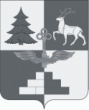 Т Ы Н Д И Н С К А Я  Г О Р О Д С К А Я  Д У М Аседьмой созывР Е Ш Е Н И ЕО внесении изменений в решение Тындинской городской Думы от 16.11.2012 № 578 «Об утверждении Порядка предоставления в  Тындинскую городскую Думу отчета о ведении реестра муниципального имущества города Тынды» В соответствии с решением Тындинской городской Думы от 09.10.2018 №14-Р-ТГД-VII «О структуре Администрации города Тынды» (в редакции решения Тындинской городской Думы от 17.11.2018 №24-Р-ТГД-VII), решением Тындинской городской Думы от 15.11.2011 №359-Р-ТГД-V «Об учреждении Управления муниципального имущества и земельных отношений администрации города Тынды» (в редакции решения Тындинской городской Думы от 13.12.2018  №55-Р-ТГД-VII), руководствуясь Федеральным законом от 06.10.2003 №131-ФЗ «Об общих принципах организации местного самоуправления в Российской Федерации», Уставом города Тынды, Тындинская городская ДумаРЕШИЛА:1. Внести в Порядок предоставления в  Тындинскую городскую Думу отчета о ведении реестра муниципального имущества города Тынды, утвержденный решением Тындинской городской Думы от 16.11.2012 №578» (в редакции решения Тындинской городской Думы от 16.04.2015 №261-Р-ТГД-VI), следующие изменения:1) по тексту слова «Комитет по управлению муниципальным имуществом Администрации города Тынды» заменить словами «Управление муниципального имущества и земельных отношений Администрации города Тынды» в соответствующих падежах;           2) по тексту слово «Комитет» заменить словом «Управление» в соответствующих падежах.   2. Опубликовать настоящее решение в официальном периодическом печатном издании города Тынды газете «Авангард» и разместить на официальном сайте Администрации города Тынды в сети «Интернет»: gorod.tynda.ru.            3. Настоящее решение вступает в силу со дня его подписания Председателем Тындинской городской Думы.            4. Контроль исполнения настоящего решения возложить на постоянную комиссию по экономической политике и муниципальной собственности.Председатель Тындинской городской Думы 	  			       И.Ю. Магарламовгород Тында  «15»  мая 2021 года№ 364 - Р-ТГД-VII  